Table S2. Location and photodocumentation of the 73 promoter trap events identified to insertion site.JumpInserted geneInsertion locationChromosome locationGenBank accessionPhenotypeImageAsGTv3-001ASTE015199KB664888:788098-7881013L 40 C(2)KS331897muscle, stunted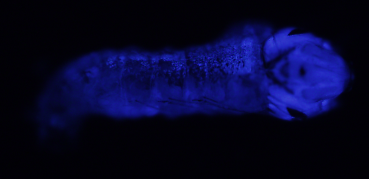 AsGTv3-002ASTE002920KB664488:1528700-15287032R 15 A(3)KS331898mouthparts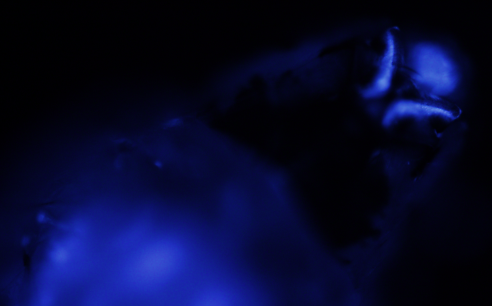 AsGTv3-004ASTE003097KB664418:103847-1038503L 45 C(1)KS331900fat body, neural, imaginal disc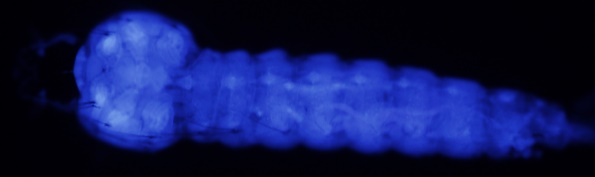 AsGTv3-005ASTE009452KB664457:422497-422500n/aKS331901fat body, muscle, neural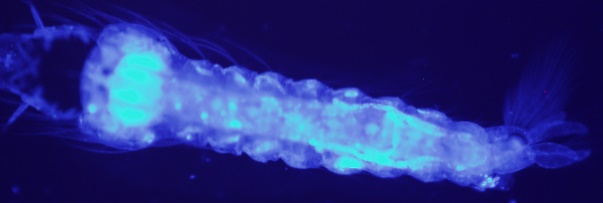 AsGTv3-006ASTE003052KB664429:516665-516668n/aKS331902neural, fat body, imaginal disc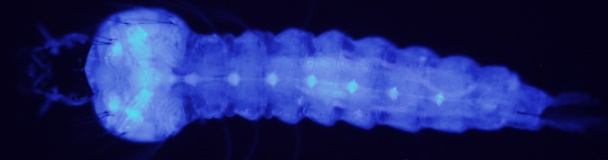 AsGTv3-007ASTE007011KB664459:342713-342716n/aKS331903fat body, imaginal disc, neural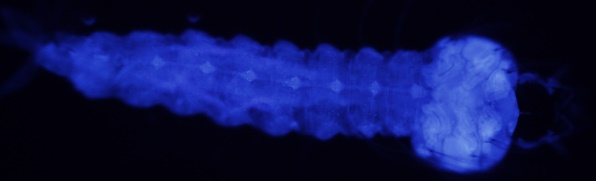 AsGTv3-008ASTE010716KB664458:389285-3892882R 19 A(2)KS331904fat body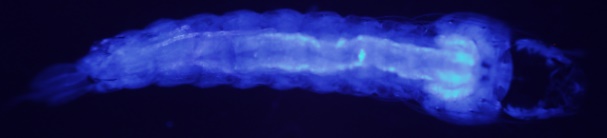 AsGTv3-010ASTE008390KB664427:246010-2460132R 19 A(2)KS331906neural, fat body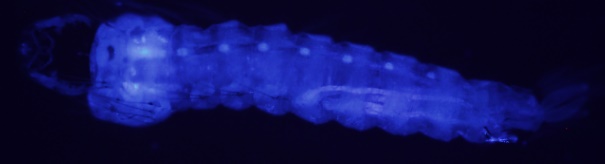 AsGTv3-011ASTE003097KB664418:103847-1038502L 28 C(2)KS331907fat body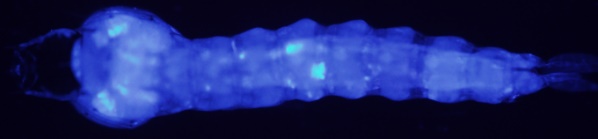 AsGTv3-012ASTE006277KB664587:104309-1043123L 46 DKS331908muscles, fat body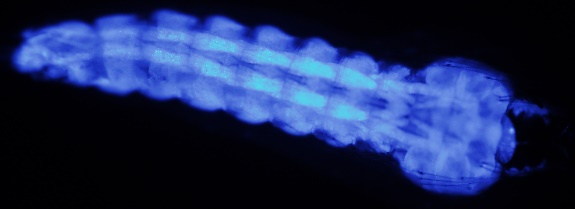 AsGTv3-013ASTE009452KB664457:422697-4227002R 12 B(3)KS331909fat body, muscle, neural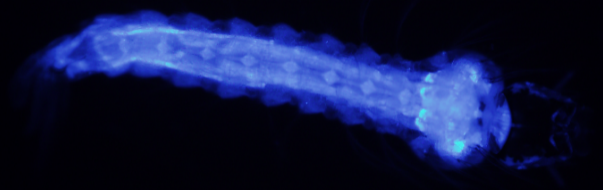 AsGTv3-014ASTE006277KB664587:104580-1045832R 12 B(3)KS331910neural, fat body, Malpighian tubules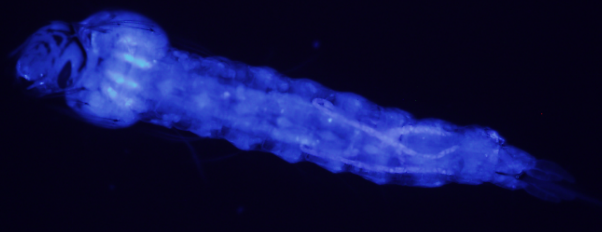 AsGTv3-016ASTE007384KB664499:1131957-1131960n/aKS331912fat body, muscles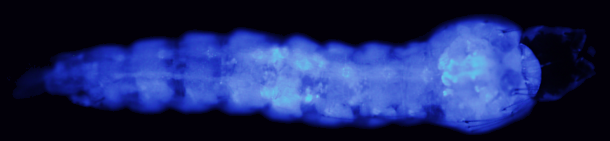 AsGTv3-018ASTE014371KB664412:530754-530757n/aKS331914neural, imaginal disc, cuticle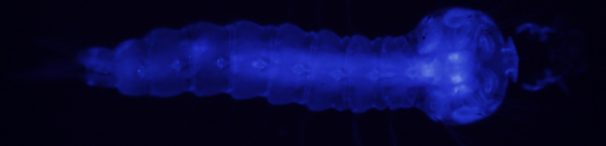 AsGTv3-019ASTE009563KB664400:667259-6672623R 31 C(2)KS331915neural, imaginal disc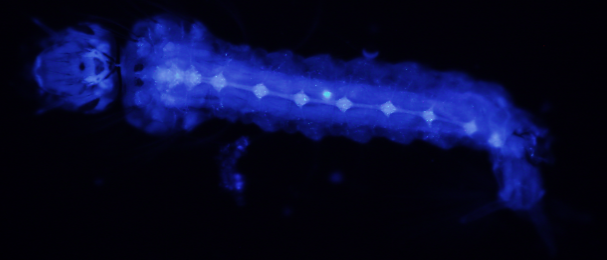 AsGTv3-020ASTE007572KB664483:363558-3635613R 35 A(2)KS331916neural, fat body, Malpighian tubules, gastric cecae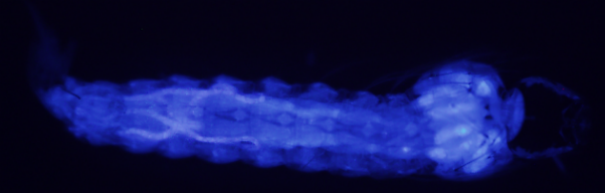 AsGTv3-021ASTE007011KB664459:342713-3427163R 35 A(2)KS331917fat body, imaginal disc, neural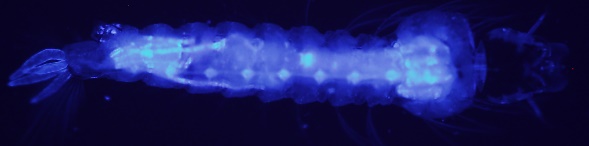 AsGTv3-023ASTE003400KB664465:129328-1293313R 35 A(2)KS331919cuticle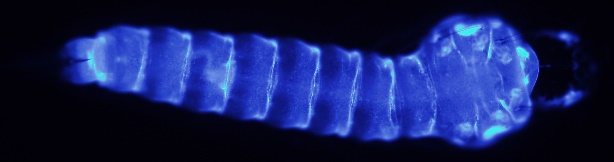 AsGTv3-024ASTE003097KB664418:103847-1038503R 35 A(2)KS331920fat body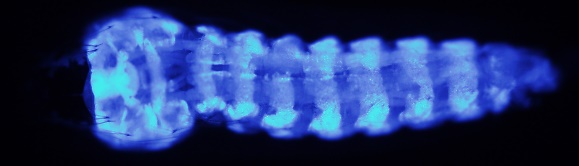 AsGTv3-025ASTE011383KB664644:852319-852322n/aKS331921fat body, neural, imaginal disc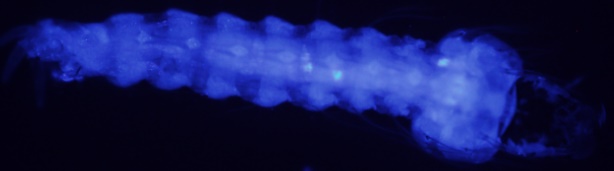 AsGTv3-026ASTE001365KB664622:83068-830712R 9 C(2)KS331922fat body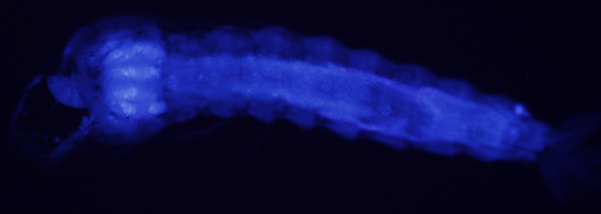 AsGTv3-027ASTE006314KB664288:636693-6366963L 44 AKS331923imaginal disc, muscle, fat body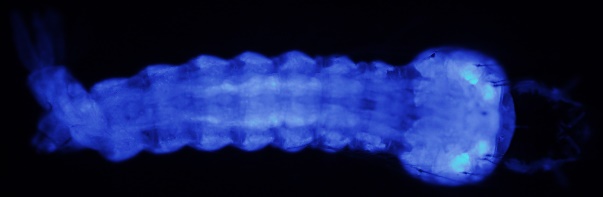 AsGTv3-028ASTE007384KB664499:1131957-1131960n/aKS331924muscle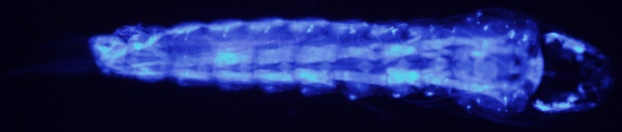 AsGTv3-029ASTE008016KB664755:636235-6362382L 21 B(4)KS331925neurohumeral organs, fat body, neural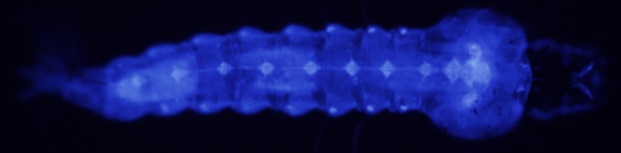 AsGTv3-030ASTE003097KB664418:103847-1038503L 46 DKS331926salivary glands, fat body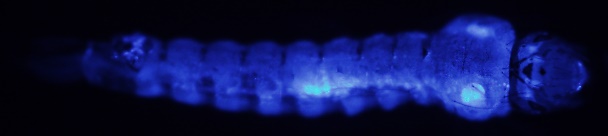 AsGTv3-032ASTE004847KB664610:355489-3554923L 46 DKS331928cuticle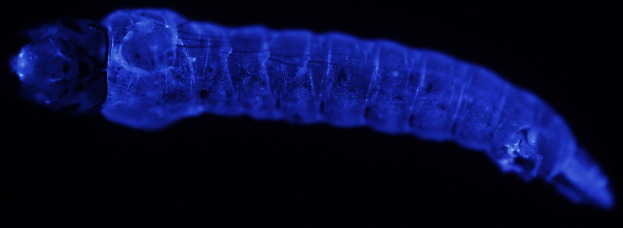 AsGTv3-034ASTE002919KB664488:1485824-14858273L 38 F(1)KS331930neurohumeral organs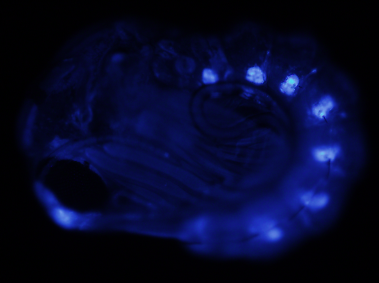 AsGTv3-035ASTE001329KB665188:541090-541093n/aKS331931neural, neurohumeral organs, fat body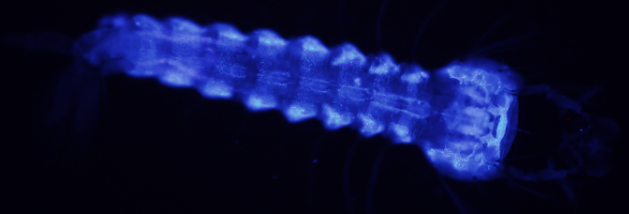 AsGTv3-037ASTE008789KB664517:306066-3060693R 33 B(1)KS331933imaginal disc, fat body, neural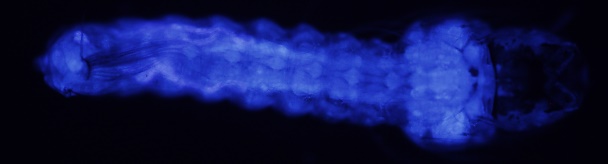 AsGTv3-039ASTE006384KB664288:1560514-15605173R 33 B(1)KS331935fat body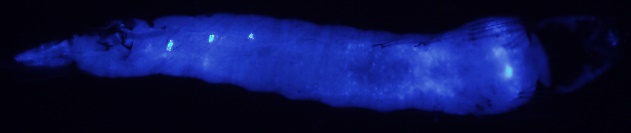 AsGTv3-040ASTE008287KB664477:412355-4123583R 33 B(1)KS331936imaginal disc, neural, fat body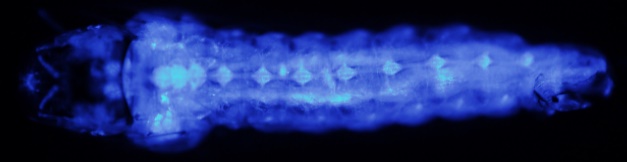 AsGTv3-041ASTE000537KB664510:112264-1122673R 29 B(2)KS331937fat body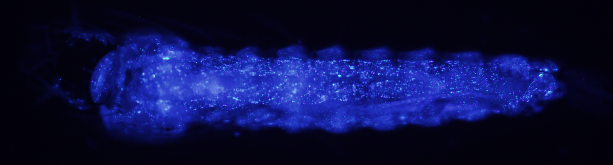 AsGTv3-042ASTE011209KB664576:160341-1603443R 29 B(2)KS331938muscle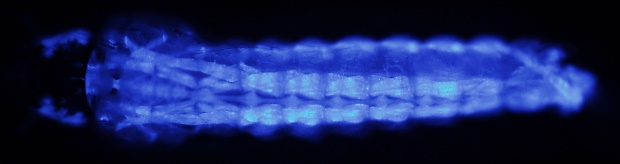 AsGTv3-043ASTE010607KB664460:324772-3247753R 29 B(2)KS331939muscle, neural, imaginal disc, fat body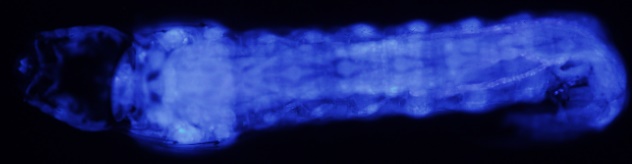 AsGTv3-044ASTE014976KB664621:1020724-10207273L 40 A(1)KS331940muscle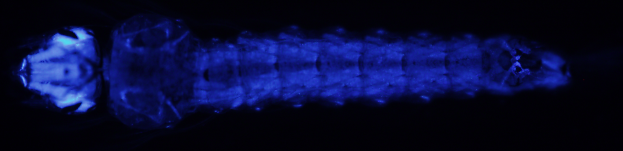 AsGTv3-045ASTE007384KB664499:1131957-11319603L 40 A(1)KS331941muscle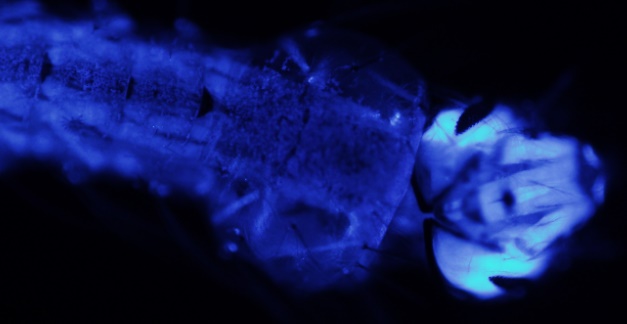 AsGTv3-046ASTE014976KB664621:1020724-10207272L 20 B(1)KS331942muscle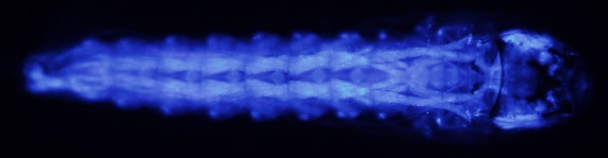 AsGTv3-047ASTE009011KB665132:108957-1089602L 21 B(4)KS331943salivary glands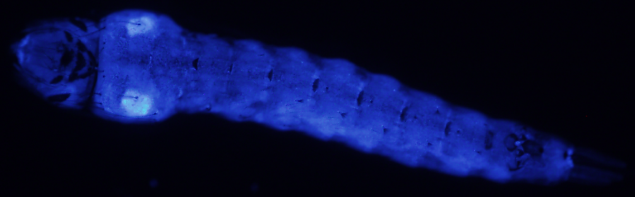 AsGTv3-049ASTE001343KB665188:759697-7597002L 21 B(4)KS331945imaginal disc, neural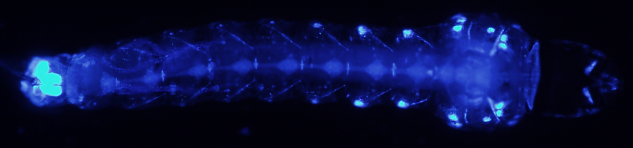 AsGTv3-050ASTE015161KB664456:136800-1368032L 21 B(4)KS331946fat body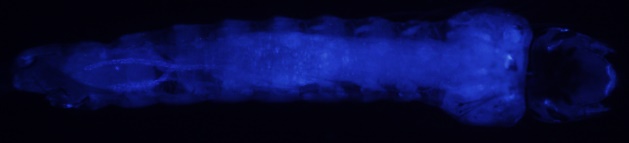 AsGTv3-051ASTE015161KB664456:136800-1368033R 35 A(2)KS331947fat body, neural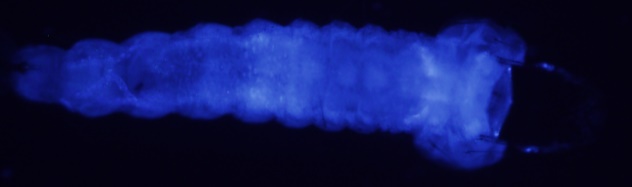 AsGTv3-052ASTE006314KB664288:636950-636953n/aKS331948fat body, muscle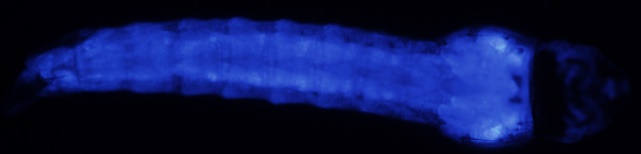 AsGTv3-053ASTE006224KB664455:946204-9462072R 14 A(2)KS331949fat body, neural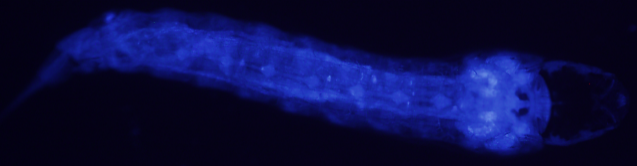 AsGTv3-054ASTE001365KB664622:83068-83071n/aKS331950salivary glands, fat body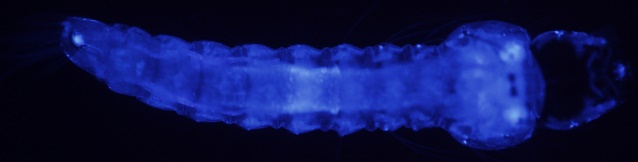 AsGTv3-056ASTE010484KB664844:881517-881520n/aKS331952fat body, muscle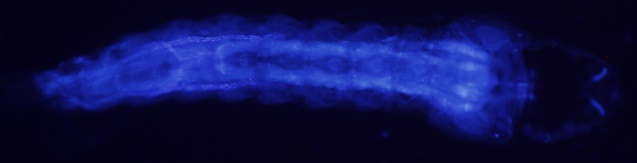 AsGTv3-058ASTE003422KB664527:4140-4143n/aKS331954salivary glands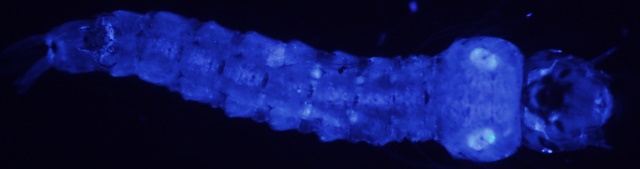 AsGTv3-059ASTE015161KB664456:136800-1368032R 17 B(1)KS331955fat body, compound eye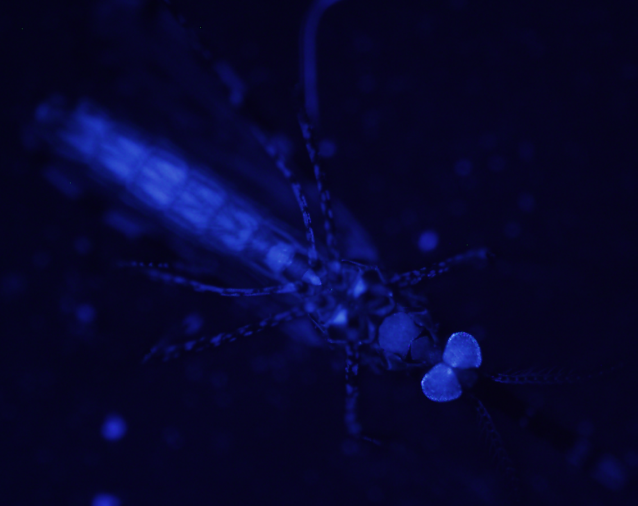 AsGTv3-061ASTE010484KB664844:881517-8815202R 17 B(1)KS331957muscle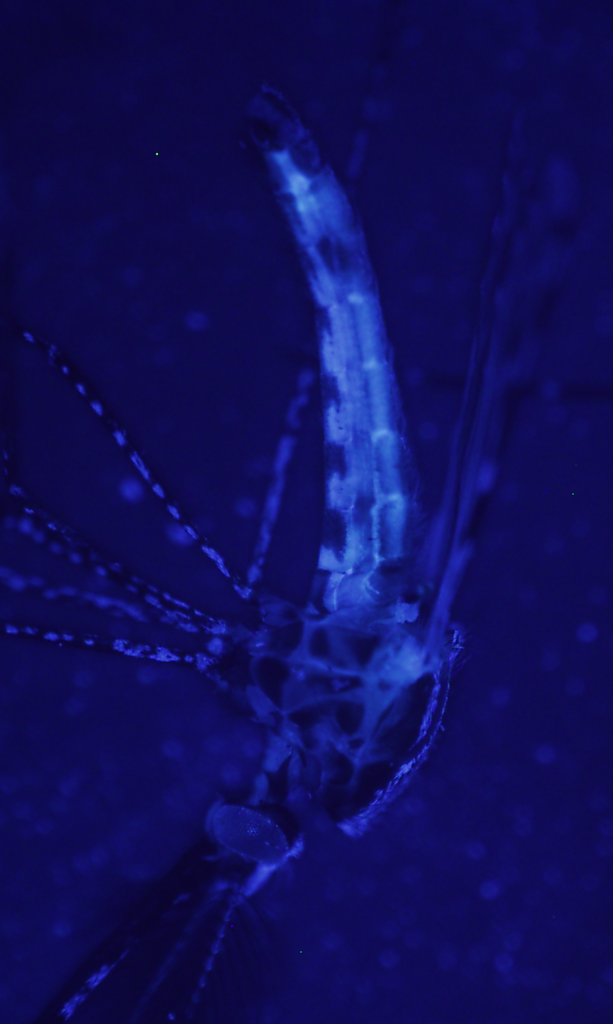 AsGTv3-062ASTE005694KB664452:157283-157286n/aKS331958fat body, muscle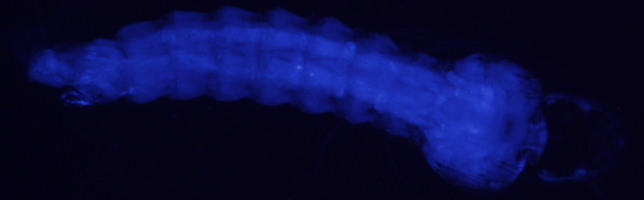 AsGTv3-063ASTE002408KB665054:464174-4641773R 35 B(2)KS331959imaginal disc, neural, fat body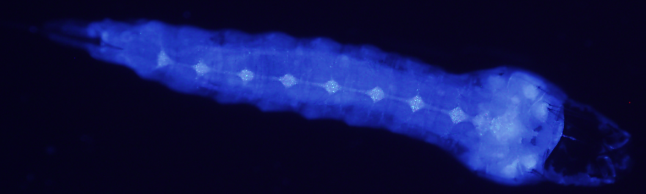 AsGTv3-064ASTE001343KB665188:763707-7637103R 35 B(2)KS331960imaginal disc, neural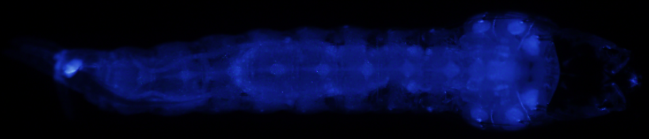 AsGTv3-067ASTE005826KB664289:230172-230175n/aKS331963salivary glands, anal papillae, fat body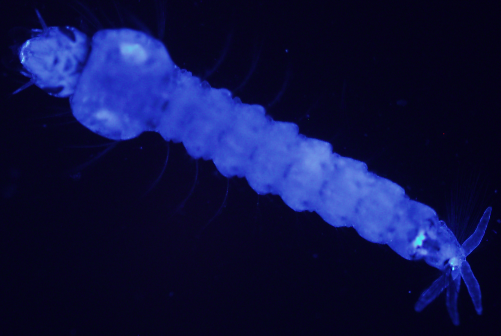 AsGTv3-068ASTE010054KB664888:592198-592201n/aKS331964fat body, imaginal disc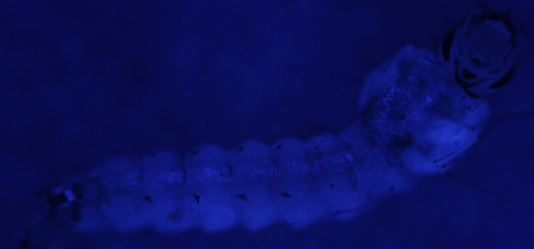 AsGTv3-069ASTE002419KB665054:801270-801273n/aKS331965imaginal disc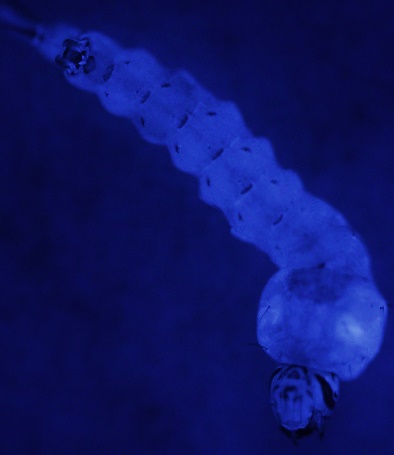 AsGTv3-070ASTE004973KB665354:444022-444025n/aKS331966imaginal disc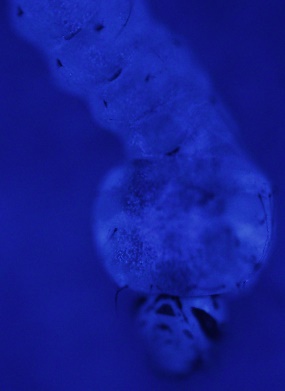 AsGTv3-071ASTE005820KB664289:193777-193780n/aKS331967fat body, muscle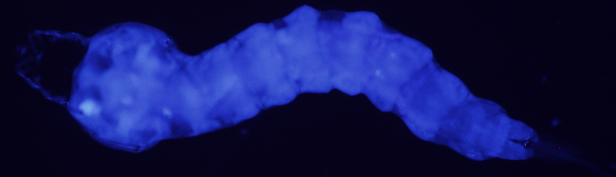 AsGTv3-072ASTE002023KB664494:78425-784282R 13 B(4)KS331968neural, fat body, imaginal disc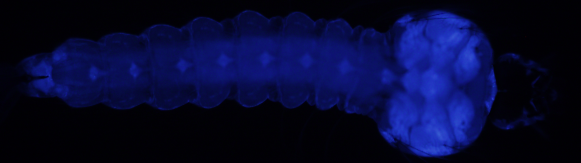 AsGTv3-073ASTE008914KB664428:213902-2139052L 22 B(1)KS331969neurohumeral organs, neural, fat body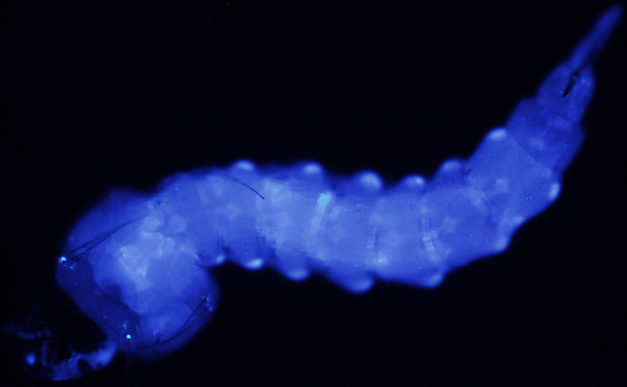 AsGTv3-074ASTE002310KB664977:84238-842412L 22 B(1)KS331970fat body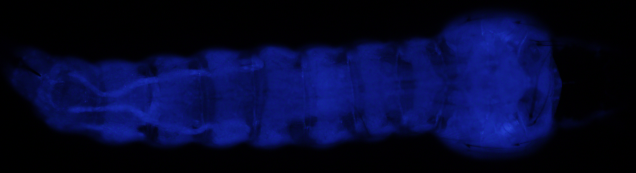 AsGTv3-076ASTE009829KB664999:251634-2516373L 45 C(1)KS331972fat body, neurohumeral organs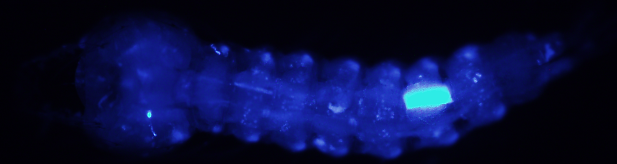 AsGTv3-077ASTE006088KB664442:113439-1134423L 45 C(1)KS331973fat body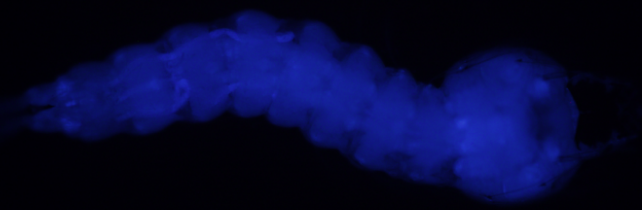 AsGTv3-078ASTE011601KB664677:375202-3752052R 13 B(3)KS331974fat body, midgut, Malpighian tubules, gastric cecae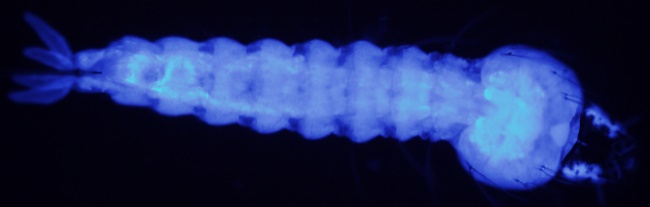 AsGTv3-079ASTE009536KB664400:666870-666873n/aKS331975muscles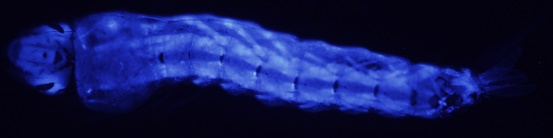 AsGTv3-080ASTE010054KB664888:592488-5924912R 9 C(2)KS331976fat body, imaginal disc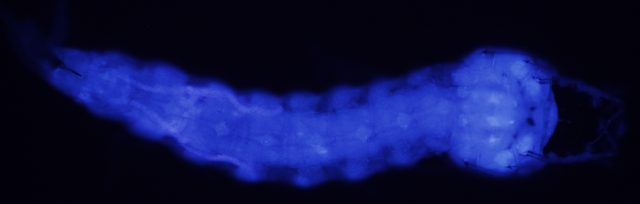 AsGTv3-081ASTE008097KB665088:632676-6326793R 31 ABKS331977neural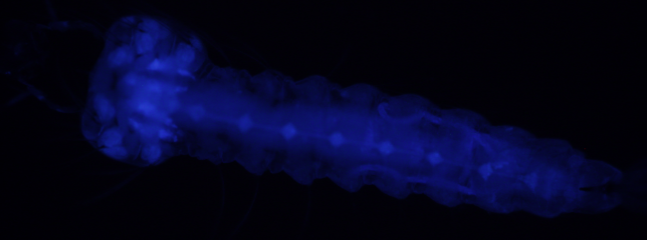 AsGTv3-082ASTE000883KB664899:550019-550022X 5 CKS331978fat body, imaginal disc, neural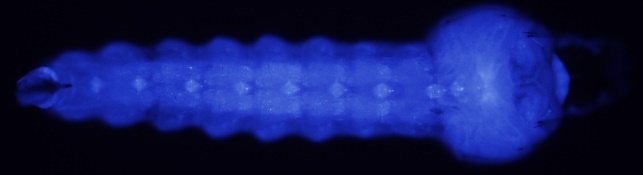 AsGTv3-084ASTE001018KB664721:838667-8386703R 31 C(2)KS331980imaginal disc, neural, fat body, anal papillae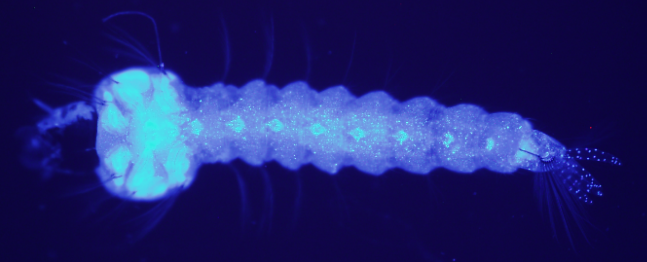 AsGTv3-085ASTE008443KB664547:235269-2352723R 30 A(3)KS331981neural, imaginal disc, fat body, muscle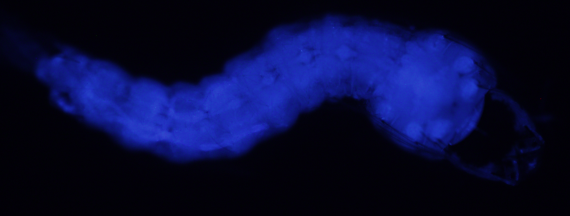 AsGTv3-087ASTE009536KB664400:666870-6668733R 30 A(3)KS331983muscles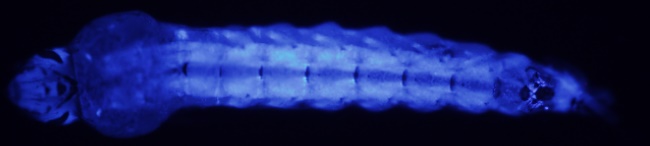 AsGTv3-088ASTE007233KB664571:135634-135637n/aKS331984muscle, imaginal disc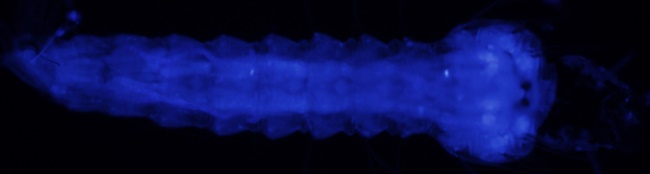 AsGTv3-089ASTE009536KB664400:674134-674137n/aKS331985muscle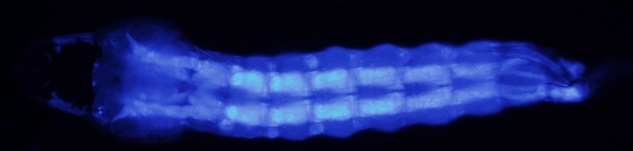 AsGTv3-090ASTE006277KB664587:104580-104583n/aKS331986fat body, imaginal disc, muscle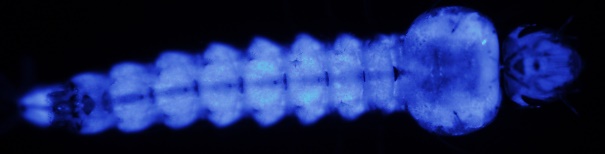 AsGTv3-091ASTE009536KB664400:666870-6668732L 22 B(1)KS331987muscles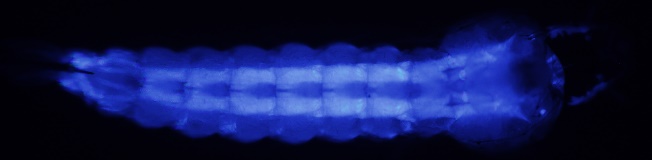 